
Agenda Item:		TDate:			October 18, 2018Title: 	Report on the Timeline for Review of the Health Education Standards of Learning for Grades Nine and 10, as required by House Bill 1604 and Senate Bill 953 (2018) (written report)Presenter: 		Mrs. Vanessa C. Wigand, Coordinator for Health Education 
Email:			Vanessa.wigand@doe.virginia.gov		Phone: (804) 225-3300Purpose of Presentation: Executive Summary: In 2018, the Virginia General Assembly through House Bill 1604 (Robert B. Bell) and Senate Bill 953 (R. Creigh Deeds) amended § 22.1-207 of the Code of Virginia, directing the Board of Education to review the Health Education Standards of Learning for students in grades nine and 10 to include mental health. “Such health instruction shall incorporate standards that recognize the multiple dimensions of health by including mental health and the relationship of physical and mental health so as to enhance student understanding, attitudes, and behavior that promote health, well-being, and human dignity.” In its review, the Board shall consult with mental health experts, including representatives from the Department of Behavioral Health and Developmental Services, NAMI Virginia, Mental Health America of Virginia, the Virginia Association of Community Services Boards, and VOCAL.Using an established review process and criteria, the Department of Education plans a review of the current Health Education Standards of Learning according to the attached projected timelines (Attachment A – Schedule for the Review of Health Education Standards of Learning).  Action Requested:  Superintendent’s Recommendation: The Superintendent of Public Instruction recommends that the Board of Education receive the proposed timeline for the review of the Health Education Standards of Learning.Previous Review or Action:  On January 22, 2015, the Virginia Board of Education adopted proposed revisions to the Health Education Standards of Learning.Background Information and Statutory Authority: The Board of Education has made a commitment to maintain rigorous and relevant expectations for student learning that meet or exceed national and international benchmarks for college and career readiness. Code of Virginia, Section 22.1-253.13:1-B... “The Board of Education shall establish a regular schedule, in a manner it deems appropriate, for the review, and revision as may be necessary of the Standards of Learning in all subject areas. Such review of each subject shall occur at least once every seven years. Nothing in this section shall be construed to prohibit the Board from conducting such review and revision on a more frequent basis…” The Health Education Standards of Learning were adopted in January, 2015, and may be reviewed online at http://www.doe.virginia.gov/testing/sol/standards_docs/health/index.shtml. In 2018, the Virginia General Assembly amended the Code of Virginia, § 22.1-207 to include: “Physical and health education shall be emphasized throughout the public school curriculum by lessons, drills, and physical exercises, and all pupils in the public elementary, middle, and high schools shall receive as part of the educational program such health instruction and physical training as shall be prescribed by the Board of Education and approved by the State Board of Health. Such health instruction shall incorporate standards that recognize the multiple dimensions of health by including mental health and the relationship of physical and mental health so as to enhance student understanding, attitudes, and behavior that promote health, well-being, and human dignity.2. That the Board of Education shall review and update the health Standards of Learning for students in grades nine and 10 to include mental health. In its review, the Board shall consult with mental health experts, including representatives from the Department of Behavioral Health and Developmental Services, NAMI Virginia, Mental Health America of Virginia, the Virginia Association of Community Services Boards, and VOCAL.”Timetable for Further Review/Action:
It is anticipated that an action item with proposed changes to the Health Education Standards of Learning will be presented to the Virginia Board of Education for first review in April 2019.Impact on Fiscal and Human Resources: Any costs associated with the standards review process will be absorbed by Virginia Department of Education existing resources according to state procurement policies and procedures. Attachment A SCHEDULE FOR THE REVIEW OF THE 
HEALTH EDUCATION STANDARDS OF LEARNINGOctober 2018 	The Department of Education presents the schedule for the review of the Health Education Standards of Learning to the Board of Education.November 2018 	A Superintendent’s Memorandum is distributed that: announces the schedule of the review process; announces the availability of Health Education Standards of Learning review/comment pages on the Department of Education’s Web site; requests that division superintendents share information about the Web site with instructional staff; and requests that division superintendents submit nominations for review team members. The Department of Education posts on its Web site an SOL review/comment Web page for the 2015 Health Education Standards of Learning. The page will be active for 30 days. December 2018 	The Department of Education identifies members of the review team and other stakeholders. January 2019	The Department of Education aggregates and conducts a preliminary analysis of the comments entered by e-mail through the Web page. February 2019 	The Health Education Standards of Learning review team will meet to: analyze statewide input; review national documents and reports as necessary; and make recommendations for potential changes. March 2019	The Department of Education prepares a draft of the standards that reflect the review team’s comments. A draft of the proposed Health Education Standards of Learning is made available to institutions of higher education and professional organizations that focus on mental health education for review and comment.April 2019	The Department of Education and the steering committee (a subgroup of the review team) meet to discuss and review the draft Health Education Standards of Learning. May 2019	The Department of Education presents the draft of the Health Education Standards of Learning documents to the Board of Education for first review. June 2019	The proposed Health Education Standards of Learning document is distributed for public comment.The document is placed on the Department of Education’s Web site for review, and public hearings are held as prescribed by the Board of Education. August 2019 	The Superintendent of Public Instruction presents the proposed Health Education Standards of Learning to the Board of Education for final review and adoption. The final document is posted on the Department of Education’s Web site.Virginia Board of Education Agenda Item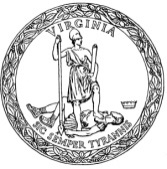 